Lettre d'Info N°20  -  Lettre aux Référents Facultaires - Réunion du Comité de Pilotage au 5ème  Congrès International de Pédagogie des Sciences de la Santé, Bruxelles, le 7 avril 2015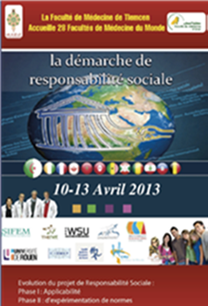 Nous sommes à quelques jours de nous retrouver pour la prochaine réunion du Comité de Pilotage (COPIL) du Projet Francophone le mardi 7 avril à Bruxelles de 9 à 18 heures à la Faculté de Médecine de l’Université Catholique de Louvain (Avenue Mounier, 50, 1200 Bruxelles) ; rendez-vous dans le hall de la bibliothèque au secrétariat du congrès à 8h45 (http://sifem2015.sciencesconf.org/resource/page/id/10)La réunion du COPIL aura pour objectifs de faire le point sur le projet écoulé (2011-2014) en analysant les leçons apprises, de vous présenter le plan stratégique du projet pour la période 2015-2020, nous vous joignons une version révisée du plan stratégique et aussi d’envisager votre participation aux prochaines actions qui seront mises en place dans les prochaines années.Lors de la réunion du COPIL, nous travaillerons sur différents points, vous trouverez le programme de cette journée en pièce jointe. Nous ferons le matin un point sur l’état d’avancement  du projet dans chaque faculté. Nous vous proposons que votre présentation (pptx) aborde les points suivants, notamment en rappelant la thématique choisie, les activités conduites, et en suivant le plan du canevas joint (conduite de la phase 1, de la phase 2, du projet dans votre faculté et votre avis sur le projet francophone). Soit une présentation synthétique en moins de 10 minutesNous vous remercions aussi de bien vouloir compléter le canevas joint à cette Lettre d’Info, puis soit de nous le retourner (Joel.ladner@chu-rouen.fr), soit nous le remettre lors de notre réunion le 7 avril.Nous vous remercions de nous confirmer votre présence à la réunion du COPIL le plus rapidement possible pour que nous puissions l’organiser au mieux, notamment pour la logistique (déjeuner et dîner).Votre présence à ce comité de pilotage est essentielle pour dynamiser notre groupe et assurer le suivi des actions entreprises.Au plaisir de vous revoir très prochainement à BruxellesNos amicales salutationsLe Secrétariat Exécutif